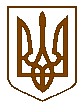 УКРАЇНАБілокриницька   сільська   радаРівненського   району    Рівненської    області(тридцять сьома чергова сесія сьомого скликання)  РІШЕННЯвід  22 грудня  2018 року                                                                                  № 866                                                                         Про Програму організації громадських робіт на території Білокриницької сільської  ради за рахунок коштів місцевого бюджету на 2019 рікВідповідно до п.1 ст. 23 Закону України «Про зайнятість населення», Закону  України  «Про загальнообов'язкове державне соціальне страхування на випадок безробіття», постанови правління Фонду загальнообов'язкового державного соціального страхування України на випадок безробіття  від 14.07.2010 року № 183, «Положення про порядок організації та проведення оплачуваних громадських робіт», затвердженого постановою Кабінету Міністрів України від 10.09.2008 року № 839, на виконання розпорядження голови Рівненської райдержадміністрації №477 від 10.11.2017 року, керуючись підпунктом 7 п. «б» ст.34 Закону України «Про місцеве самоврядування в Україні», сесія сільської радиВИРІШИЛА:Затвердити Програму організації та проведення громадських робіт на території Білокриницької сільської ради за рахунок коштів місцевого бюджету на 2019 рік  згідно з додатком 1.Головному бухгалтеру Білокриницької сільської ради, сесії сільської ради та виконавчому комітету при формуванні бюджету передбачати у видатковій частині кошти в сумі 9000,00 грн. на реалізацію заходів Програми у межах наявних фінансових ресурсів.Проводити фінансування оплачуваних громадських робіт на території Білокриницької сільської ради за рахунок коштів місцевого бюджету на 2019 рік.Контроль за  виконанням цього рішення покласти на голову комісії з питань бюджету та фінансів О. Зданевич.                  Сільський голова                                                                                     Т. ГончарукДодаток 1до рішення сесії Білокриницької сільської  ради
від «22»  грудня 2017  р.  № 866ПРОГРАМА
 організації та проведення  оплачуваних громадських робіт
 на території сільської ради за рахунок коштів місцевого бюджетуна 2019 рікІ. Загальні положення ПрограмиПрограма  організації та проведення  оплачуваних громадських робіт на території сільської ради на 2019 рік  (далі - Програма) є складовою частиною та механізмом реалізації Програми зайнятості населення сільської ради.Програма розроблена відповідно до положень Законів України «Про зайнятість населення», «Про загальнообов'язкове державне соціальне страхування на випадок безробіття» та Положення про порядок організації та проведення оплачуваних громадських робіт, затвердженого постановою Кабінету Міністрів України від 10.09.2008року  № 839.ІІ. Цілі та завдання 	Програма передбачає комплекс заходів щодо забезпечення тимчасової зайнятості населення (передусім осіб, незайнятих трудовою діяльністю) шляхом направлення їх на  громадські роботи, які мають суспільно - корисну спрямованість, відповідають потребам громади  і сприяють  соціальному розвитку. Програма передбачає можливість створення тимчасових робочих місць та вирішення проблеми дефіциту робочої сили під час здійснення заходів з благоустрою та озеленення території сільської ради, об'єктів соціальної сфери, зон відпочинку і туризму, придорожніх смуг; роботи з відновлення пам'яток архітектури, історії та культури; впорядкування місць меморіального поховання, пам'ятників та пам'ятних місць, які мають офіційний статус або зареєстровані на території населеного пункту; роботи в архівах з документацією, роботи з відновлення бібліотечного фонду в бібліотеках; догляд та надання допомоги особам похилого віку та інвалідам, дітям - сиротам, у т. ч., що здійснюється благодійними фондами та громадськими організаціями, а також  догляд за хворими в закладах охорони здоров'я;  роботи пов'язані з будівництвом або ремонтом об'єктів соціальної сфери (навчальних закладів, спортивних закладів, закладів культури і охорони здоров'я,  дитячих оздоровчих таборів, роботи з інформування населення щодо отримання житлових субсидій та технічної підготовки документації з кур'єрською доставкою документів та запитів,  інші види трудової діяльності, які мають суспільно - корисну спрямованість, відповідають потребам громади та сприяють її соціальному розвитку.ІІІ. Оплачувані громадські роботи з благоустрою та озеленення сільської ради, зон відпочинку і туризму, з відбудови історико-архітектурних пам'яток, меморіальних поховань, виконання підсобних робіт з ремонту об'єктів соціальної сфери3.1. Створити  бригади  з числа громадян, які  мають бажання брати участь у  оплачуваних громадських роботах. Термін: протягом 2019 року.3.2. Забезпечити громадян, направлених на оплачувані громадські роботи, необхідними матеріалами, робочим інвентарем, провести інструктаж з охорони праці.Термін: протягом 2019 року.3.3. Провести роботи по благоустрою вулиць населених пунктів сільської ради.Термін: протягом 2019 року.3.4. Провести благоустрій територій кладовищ с. Антопіль, с. Біла Криниця, с. Глинки.Термін: протягом 2019 року.3.5. Провести роботи по впорядкуванню  Пам’ятників загиблим воїнам в с. Біла Криниця та с. Глинки.Термін: протягом 2019 року.3.6. Провести роботи по благоустрою території Будинку культури та дошкільного навчального закладу с. Біла Криниця. Термін: протягом 2019 року.3.7. Провести  роботи, пов’язані  з  ремонтом об’єктів соціальної сфери сіл сільської ради (підлітковий клуб). Термін: протягом 2019 року.3.8. Провести роботи по благоустрою і озелененню газонів Будинку культури та Дошкільного навчального закладу с. Біла Криниця. Термін: протягом 2019 року.3.9. Надання допомоги особам похилого віку та інвалідам по благоустрою території їх житлових будинків.Термін: протягом 2019 року.ІV. Фінансове забезпеченняФінансування Програми здійснюється за рахунок  коштів місцевого бюджетуЗабезпечити своєчасність нарахування та виплати заробітної плати учасникам оплачуваних громадських робіт в повному обсязі та в належні терміни Сільський голова                                                                                     Т. Гончарук Пленарне засідання тридцять сьомої чергової сесіїБілокриницької сільської ради сьомого скликання22  грудня  2018 року
ВІДОМІСТЬдля поіменного голосування з питання:«Про Програму організації громадських робіт на території Білокриницької сільської  ради за рахунок коштів місцевого бюджету на 2019 рік»Голосували:    «за» - 	18	                          «проти» - 	0	                          «утримався» - 	0	                          «не голосував» - 	0	Голова комісії                                                                      ____________________Секретар комісії                                                                   ____________________Член комісії                                                                          ____________________№з/пПрізвище, ім’я, по батьковіЗаПротиУтри-мавсяНе приймав участь в голосуванні1.Гончарук Тетяна Володимирівназа2.Галябар Роман Олександровичза3.Власюк Світлана Андріївназа4.Данилюк Наталія Василівназа5.Семенюк Марія Петрівназа6.Дем'янчук Віталій Григоровичза7.Зданевич Оксана Данилівнавідсутня8.Кисіль Тетяна Михайлівназа9.Панчук Ярослав Петровичвідсутній10.Ящук Оксана Костянтинівназа11.Целюк Тетяна Лонгінівназа12.Плетьонка Андрій Васильовичза13.Вовчик Юрій Анатолійовичза14.Дубіч Анатолі Миколайовичвідсутній15.Захожа Інна Анатоліївназа16.Морозюк Оксана Дмитрівназа17.Казмірчук Олена Юріївназа18.Денисюк Іван Миколайовичвідсутній19.Кравченко Алла Дмитрівназа20.Люльчик Валерій Федоровичвідсутній21.Клименко Тарас Володимировичза22.Ляшецька Надія Миколаївназа23.Ящук Олена АдамівназаВсього:Всього:18